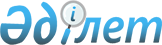 2024-2026 жылдарға арналған Тоғыз ауылдық округ бюджетін бекіту туралыАқтөбе облысы Шалқар аудандық мәслихатының 2023 жылғы 29 желтоқсандағы № 178 шешімі.
      Қазақстан Республикасы Бюджет кодексінің 9-1-бабының 2-тармағына, Қазақстан Республикасының "Қазақстан Республикасындағы жергілікті мемлекеттік басқару және өзін-өзі басқару туралы" Заңының 6-бабына, Қазақстан Республикасының "2024-2026 жылдарға арналған республикалық бюджет туралы" Заңына сәйкес, Шалқар аудандық мәслихаты ШЕШІМ ҚАБЫЛДАДЫ:
      Ескерту. Кіріспе жаңа редакцияда - Ақтөбе облысы Шалқар аудандық мәслихатының 15.03.2024 № 217 шешімімен (01.01.2024 бастап қолданысқа енгізіледі).


      1. 2024-2026 жылдарға арналған Тоғыз ауылдық округінің бюджеті тиісінше 1, 2 және 3 қосымшаларға сәйкес, оның ішінде 2024 жылға мынадай көлемдерде бекітілсін:
      1-тармақ жаңа редакцияда жазылсын:
      1) кірістер – 60954,0 мың теңге, оның ішінде:
      салықтық түсімдер – 2674,0 мың теңге;
      трансферттердің түсімдері –58280,0 мың теңге;
      2) шығындар – 61204,8 мың теңге;
      3) таза бюджеттік кредиттер – 0 теңге, оның ішінде: 
      бюджеттік кредиттер – 0 теңге;
      бюджеттік кредиттерді өтеу – 0 теңге;
      4) қаржы активтерімен жасалатын операциялар бойынша сальдо – 0 теңге, оның ішінде:
      қаржы активтерін сатып алу – 0 теңге;
      қаржы активтерін сатудан түсетін түсімдер – 0 теңге;
      5) бюджет тапшылығы (профициті) – -250,8 мың теңге;
      6) бюджет тапшылығын қаржыландыру (профицитін пайдалану) - 250,8 мың теңге, оның ішінде:
      қарыздар түсімі – 0 теңге;
      қарыздарды өтеу – 0 теңге;
      бюджет қаражатының пайдаланылатын қалдықтары – 250,8 мың теңге.
      Ескерту. 1 тармақ жаңа редакцияда - Ақтөбе облысы Шалқар аудандық мәслихатының 11.06.2024 № 276 шешімімен (01.01.2024 бастап қолданысқа енгізіледі).


      2. Ауылдық округ бюджетінің кірісіне мыналар есептелетін болып белгіленсін:
      салықтық түсімдер бойынша:
      табыс салығы, оның ішінде жеке табыс салығы;
      меншікке салынатын салықтар, оның ішінде:
      мүлікке салынатын салықтар;
      жер салығы;
      бірыңғай жер салығы;
      көлік құралдарына салынатын салықтар;
      тауарларға, жұмыстарға және қызметтерге салынатын ішкі салықтар, оның ішінде табиғи және басқа да ресурстарды пайдаланғаны үшін түсетін түсімдер;
      салықтық емес түсімдер бойынша:
      аудандық маңызы бар қалалардың, ауылдардың, кенттердің, ауылдық округтердің әкімдері әкімшілік құқық бұзушылықтар үшін салатын айыппұлдар;
      жеке және заңды тұлғалардың ерікті түрдегі алымдары;
      мемлекеттік меншіктен түсетін кірістер, оның ішінде аудандық маңызы бар қаланың, ауылдың, кенттің, ауылдық округтің коммуналдық меншігінің (жергілікті өзін-өзі басқарудың коммуналдық меншігінің) мүлкін жалға беруден түсетін кірістер;
      негізгі капиталды сатудан түсетін түсімдер, оның ішінде:
      аудандық маңызы бар қала, ауыл, кент, ауылдық округ бюджеттерінен қаржыландырылатын мемлекеттік мекемелерге бекітілген мемлекеттік мүлікті сатудан түсетін түсімдер;
      жерді сату, оның ішінде жер учаскелерін сатудан түсетін түсімдер;
      материалдық емес активтерді сату, оның ішінде жер учаскелерін жалдау құқығын сатқаны үшін төлемақы.
      3. Қазақстан Республикасының "2024-2026 жылдарға арналған республикалық бюджет туралы" Заңының 9 бабына сәйкес, 2024 жылдың 1 қаңтарынан бастап белгіленгені ескерілсін және басшылыққа алынсын:
      1) жалақының ең төмен мөлшері – 85 000 теңге;
      2) жәрдемақыларды және өзге де әлеуметтік төлемдерді есептеу, сондай-ақ Қазақстан Республикасының заңнамасына сәйкес айыппұл санкцияларын, салықтарды және басқа да төлемдерді қолдану үшін айлық есептік көрсеткіш – 3 692 теңге;
      3) базалық әлеуметтік төлемдердің мөлшерлерін есептеу үшін ең төмен күнкөріс деңгейінің шамасы – 43 407 теңге.
      4. 2024 жылға арналған ауылдық округ бюджетіне республикалық бюджеттен мемлекеттік бюджет қаражаты есебінен ұсталатын азаматтық қызметшілердің жекелеген санаттарының, ұйымдар жұмыскерлерінің қазыналық кәсіпорындар жұмыскерлерінің жалақысын арттыруға 73,0 мың теңге сомасында ағымдағы нысаналы трансферт түскені ескерілсін.
      5. 2024 жылға арналған ауылдық округ бюджетіне аудандық бюджеттен 58207,0 мың теңге сомасында ағымдағы нысаналы трансферт түскені ескерілсін.
      Ағымдағы нысаналы трансферт сомасын бөлу Тоғыз ауылдық округ әкімі шешімі негізінде айқындалады.
      Ескерту. 5 тармақ жаңа редакцияда - Ақтөбе облысы Шалқар аудандық мәслихатының 11.06.2024 № 276 шешімімен (01.01.2024 бастап қолданысқа енгізіледі).


      6. 2024 жылға арналған ауылдық округ бюджеттін атқару процесінде секвестрлеуге жатпайтын жергілікті бюджеттік бағдарламалардың тізбесі, 4-қосымшаға сәйкес бекітілсін.
      7. Осы шешім 2024 жылдың 1 қаңтарынан бастап қолданысқа енгізіледі. 2024 жылға арналған Тоғыз ауылдық округ бюджеті
      Ескерту. 1 қосымша жаңа редакцияда - Ақтөбе облысы Шалқар аудандық мәслихатының 11.06.2024 № 276 шешімімен (01.01.2024 бастап қолданысқа енгізіледі). 2025 жылға арналған Тоғыз ауылдық округ бюджеті 2026 жылға арналған Тоғыз ауылдық округ бюджеті 2024 жылға арналған Тоғыз ауылдық округ бюджетін атқару процесінде секвестрлеуге жатпайтын жергілікті бюджеттік бағдарламалардың тізбесі
					© 2012. Қазақстан Республикасы Әділет министрлігінің «Қазақстан Республикасының Заңнама және құқықтық ақпарат институты» ШЖҚ РМК
				
      Шалқар аудандық мәслихатының төрағасы 

С. Бигеев
Шалқар аудандық 
мәслихатының 2024 жылғы 29 
желтоқсанда № 179 шешіміне 
1-қосымша
Санаты
Санаты
Санаты
Санаты
Санаты
сомасы, мың теңге
Сыныбы
Сыныбы
Сыныбы
Сыныбы
сомасы, мың теңге
Ішкі сыныбы
Ішкі сыныбы
Ішкі сыныбы
сомасы, мың теңге
Атауы
Атауы
сомасы, мың теңге
I.Кірістер
I.Кірістер
60954,0
1
Салықтық түсімдер
Салықтық түсімдер
2674,0
01
Табыс салығы
Табыс салығы
160,0
2
Жеке табыс салығы
Жеке табыс салығы
160,0
04
Меншікке салынатын салықтар
Меншікке салынатын салықтар
2414,0
1
Мүлікке салынатын салықтар
Мүлікке салынатын салықтар
29,0
3
Жер салығы
Жер салығы
10,0
4
Көлік құралдарына салынатын салық
Көлік құралдарына салынатын салық
2300,0
5
Бірыңғай жер салығы
Бірыңғай жер салығы
75,0
05
Тауарларға, жұмыстарға және көрсетілетін қызметтерге салынатын ішкі салықтар
Тауарларға, жұмыстарға және көрсетілетін қызметтерге салынатын ішкі салықтар
100,0
3
Табиғи және басқа да ресурстарды пайдаланғаны үшін түсетін түсімдер
Табиғи және басқа да ресурстарды пайдаланғаны үшін түсетін түсімдер
100,0
4
Трансферттердің түсімдері
Трансферттердің түсімдері
58280,0
02
Мемлекеттік басқарудың жоғары тұрған органдарынан түсетін трансферттер
Мемлекеттік басқарудың жоғары тұрған органдарынан түсетін трансферттер
58280,0
3
Аудандардың (облыстық маңызы бар қаланың) бюджетінен трансферттер
Аудандардың (облыстық маңызы бар қаланың) бюджетінен трансферттер
58280,0
II. Шығындар
II. Шығындар
II. Шығындар
II. Шығындар
II. Шығындар
61204,8
01
Жалпы сипаттағы мемлекеттік қызметтер
54502,0
1
Мемлекеттік басқарудың жалпы функцияларын орындайтын өкілді, атқарушы және басқа органдар
54502,0
124
Аудандық маңызы бар қала, ауыл, кент, ауылдық округ әкімінің аппараты
54502,0
001
Аудандық маңызы бар қала, ауыл, кент, ауылдық округ әкімінің қызметін қамтамасыз ету жөніндегі қызметтер
52502,0
022
Мемлекеттік органның күрделі шығыстары
2000,0
05
Денсаулық сақтау
20,0
9
Денсаулық сақтау саласындағы өзге де қызметтер
20,0
124
Аудандық маңызы бар қала, ауыл, кент, ауылдық округ әкімінің аппараты
20,0
002
Шұғыл жағдайларда сырқаты ауыр адамдарды дәрігерлік көмек көрсететін ең жақын денсаулық сақтау ұйымына дейін жеткізуді ұйымдастыру
20,0
07
Тұрғын үй-коммуналдық шаруашылық
6682,3
3
Елді-мекендерді көркейту
6682,3
124
Аудандық маңызы бар қала, ауыл, кент, ауылдық округ әкімінің аппараты
6682,3
008
Елді мекендердегі көшелерді жарықтандыру
1840,0
009
Елді мекендердің санитариясын қамтамасыз ету
542,3
011
Елді мекендерді абаттандыру мен көгалдандыру
4300,0
15
Трансферттер
0,5
1
Трансферттер
0,5
124
Аудандық маңызы бар қала, ауыл, кент, ауылдық округ әкімінің аппараты
0,5
048
Пайдаланылмаған (толық пайдаланылмаған) нысаналы трансферттерді қайтару
0,5
III. Бюджет тапшылығы (профициті)
-250,8
IV. Бюджет тапшылығын қаржыландыру (профицитін пайдалану)
250,8
8
Бюджет қаражатының пайдаланылатын қалдықтары
250,8
01
Бюджет қаражаты қалдықтары
250,8
1
1
Бюджет қаражатының бос қалдықтары
250,8Шалқар аудандық мәслихатының 2023 жылғы 29 желтоқсандағы № 178 шешіміне 2 қосымша
Санаты
Санаты
Санаты
Санаты
Санаты
сомасы, мың теңге
Сыныбы
Сыныбы
Сыныбы
Сыныбы
сомасы, мың теңге
Ішкі сыныбы
Ішкі сыныбы
Ішкі сыныбы
сомасы, мың теңге
Атауы
Атауы
сомасы, мың теңге
I.Кірістер
I.Кірістер
51421,0
1
Салықтық түсімдер
Салықтық түсімдер
2784,0
01
Табыс салығы
Табыс салығы
170,0
2
Жеке табыс салығы
Жеке табыс салығы
170,0
04
Меншікке салынатын салықтар
Меншікке салынатын салықтар
2514,0
1
Мүлікке салынатын салықтар
Мүлікке салынатын салықтар
29,0
3
Жер салығы
Жер салығы
10,0
4
Көлік құралдарына салынатын салық
Көлік құралдарына салынатын салық
2400,0
5
Бірыңғай жер салығы
Бірыңғай жер салығы
75,0
05
Тауарларға, жұмыстарға және көрсетілген қызметтерге салынатын ішкі салықтар
Тауарларға, жұмыстарға және көрсетілген қызметтерге салынатын ішкі салықтар
100,0
3
Табиғи және басқа да ресурстарды пайдаланғаны үшін түсетін түсімдер
Табиғи және басқа да ресурстарды пайдаланғаны үшін түсетін түсімдер
100,0
4
Трансферттердің түсімдері
Трансферттердің түсімдері
48637,0
02
Мемлекеттік басқарудың жоғары тұрған органдарынан түсетін трансферттер
Мемлекеттік басқарудың жоғары тұрған органдарынан түсетін трансферттер
48637,0
3
Аудандардың (облыстық маңызы бар қаланың) бюджетінен трансферттер
Аудандардың (облыстық маңызы бар қаланың) бюджетінен трансферттер
48637,0
II. Шығындар
II. Шығындар
II. Шығындар
II. Шығындар
II. Шығындар
51421,0
01
Жалпы сипаттағы мемлекеттік қызметтер
47643,0
1
Мемлекеттік басқарудың жалпы функцияларын орындайтын өкілді, атқарушы және басқа органдар
47643,0
124
Аудандық маңызы бар қала, ауыл, кент, ауылдық округ әкімінің аппараты
47643,0
001
Аудандық маңызы бар қала, ауыл, кент, ауылдық округ әкімінің қызметін қамтамасыз ету жөніндегі қызметтер
47643,0
05
Денсаулық сақтау
22,0
9
Денсаулық сақтау саласындағы өзге де қызметтер
22,0
124
Аудандық маңызы бар қала, ауыл, кент, ауылдық округ әкімінің аппараты
22,0
002
Шұғыл жағдайларда сырқаты ауыр адамдарды дәрігерлік көмек көрсететін ең жақын денсаулық сақтау ұйымына дейін жеткізуді ұйымдастыру
22,0
07
Тұрғын үй-коммуналдық шаруашылық
3756,0
3
Елді-мекендерді көркейту
3756,0
124
Аудандық маңызы бар қала, ауыл, кент, ауылдық округ әкімінің аппараты
3756,0
008
Елді мекендердегі көшелерді жарықтандыру
2168,0
009
Елді мекендердің санитариясын қамтамасыз ету
639,0
011
Елді мекендерді абаттандыру мен көгалдандыру
949,0
III. Бюджет тапшылығы (профициті)
0,0
IV. Бюджет тапшылығын қаржыландыру (профицитін пайдалану)
0,0Шалқар аудандық мәслихатының 2023 жылғы 29 желтоқсандағы № 178 шешіміне 3 қосымша
Санаты
Санаты
Санаты
Санаты
Санаты
сомасы, мың теңге
Сыныбы
Сыныбы
Сыныбы
Сыныбы
сомасы, мың теңге
Ішкі сыныбы
Ішкі сыныбы
Ішкі сыныбы
сомасы, мың теңге
Атауы
Атауы
сомасы, мың теңге
I.Кірістер
I.Кірістер
51747,0
1
Салықтық түсімдер
Салықтық түсімдер
2894,0
01
Табыс салығы
Табыс салығы
180,0
2
Жеке табыс салығы
Жеке табыс салығы
180,0
04
Меншікке салынатын салықтар
Меншікке салынатын салықтар
2614,0
1
Мүлікке салынатын салықтар
Мүлікке салынатын салықтар
29,0
3
Жер салығы
Жер салығы
10,0
4
Көлік құралдарына салынатын салық
Көлік құралдарына салынатын салық
2500,0
5
Бірыңғай жер салығы
Бірыңғай жер салығы
75,0
05
Тауарларға, жұмыстарға және көрсетілетін қызметтерге салынатын ішкі салықтар
Тауарларға, жұмыстарға және көрсетілетін қызметтерге салынатын ішкі салықтар
100,0
3
Табиғи және басқа да ресурстарды пайдаланғаны үшін түсетін түсімдер
Табиғи және басқа да ресурстарды пайдаланғаны үшін түсетін түсімдер
100,0
4
Трансферттердің түсімдері
Трансферттердің түсімдері
48853,0
02
Мемлекеттік басқарудың жоғары тұрған органдарынан түсетін трансферттер
Мемлекеттік басқарудың жоғары тұрған органдарынан түсетін трансферттер
48853,0
3
Аудандардың (облыстық маңызы бар қаланың) бюджетінен трансферттер
Аудандардың (облыстық маңызы бар қаланың) бюджетінен трансферттер
48853,0
II. Шығындар
II. Шығындар
II. Шығындар
II. Шығындар
II. Шығындар
51747,0
01
Жалпы сипаттағы мемлекеттік қызметтер
47643,0
1
Мемлекеттік басқарудың жалпы функцияларын орындайтын өкілді, атқарушы және басқа органдар
47643,0
124
Аудандық маңызы бар қала, ауыл, кент, ауылдық округ әкімінің аппараты
47643,0
001
Аудандық маңызы бар қала, ауыл, кент, ауылдық округ әкімінің қызметін қамтамасыз ету жөніндегі қызметтер
47643,0
05
Денсаулық сақтау
23,0
9
Денсаулық сақтау саласындағы өзге де қызметтер
23,0
124
Аудандық маңызы бар қала, ауыл, кент, ауылдық округ әкімінің аппараты
23,0
002
Шұғыл жағдайларда сырқаты ауыр адамдарды дәрігерлік көмек көрсететін ең жақын денсаулық сақтау ұйымына дейін жеткізуді ұйымдастыру
23,0
07
Тұрғын үй-коммуналдық шаруашылық
4081,0
3
Елді-мекендерді көркейту
4081,0
124
Аудандық маңызы бар қала, ауыл, кент, ауылдық округ әкімінің аппараты
4081,0
008
Елді мекендердегі көшелерді жарықтандыру
2341,0
009
Елді мекендердің санитариясын қамтамасыз ету
691,0
011
Елді мекендерді абаттандыру мен көгалдандыру
1049,0
III. Бюджет тапшылығы (профициті)
0,0
IV. Бюджет тапшылығын қаржыландыру (профицитін пайдалану)
0,0Шалқар аудандық мәслихатының 2023 жылғы 29 желтоқсандағы № 178 шешіміне 4 қосымша
Функционалдық топ
Кіші функция
Әкімшісі
Бағдарлама
Атауы
05
Денсаулық сақтау
9
Денсаулық сақтау саласындағы өзгеде қызметтер
124
Аудандық маңызы бар қала, ауыл, кент, ауылдық округ әкімінің аппараты
002
Шұғыл жағдайларда сырқаты ауыр адамдарды дәрігерлік көмек көрсететін ең жақын денсаулық сақтау ұйымына дейін жеткізуді ұйымдастыру